Las emociones al decidir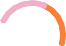 Reflexión #2Amor, confianza y alegría“Hasta hoy todavía se especulaba acerca de las razones que tuvo Robin Williams para quitarse la vida en 2014. El documental Robin’s Wish, aborda el padecimiento que sufría.La muerte de Williams impactó al mundo entero, sobre todo el hecho de conocer que a pesar de ser un gran comediante se quitó la vida. Tenía 63 años.El material sale seis años después de su muerte y revela que Robin Williams sufría, sin saberlo, de demencia con cuerpos de Lewy, lo que le producía angustia y depresión, y lo que finalmente lo llevó al suicidio.El documental que ya está disponible en la plataforma Filmin fue dirigido por Taylor Norwood y cuenta con la entrevista al neurólogo Bruce Miller, que intenta explicar cómo fueron esos últimos días para el actor debido a su enfermedad, y según expone, el cerebro de Williams estaba bastante afectado.“Estuve viendo cómo afectó a su cerebro. Me di cuenta de que ésta era la forma más terrible de demencia con cuerpos de Lewy que había visto jamás. No había ningún área que no estuviese afectada. Me sorprendió mucho que Robin pudiera caminar o moverse”, comentó Miller, quien describió este padecimiento como “devastador, mortal, rápido y progresivo”.En Robin’s Wish también aparece Susan Schneider, la última esposa de Williams quien contó que el actor sufría de insomnio y delirios, además de un temblor en su mano izquierda, que él mismo descubrió cuando filmaba Una noche en el museo. Respecto al temblor en su mano Shawn Levy, director de la cinta, reveló que Robin sabía que algo no estaba bien con su salud y se sentía muy apenado por esto.“Cuando llevábamos un mes de rodaje teníamos claro, tanto yo como todos en el set, que a Robin le pasaba algo. Veíamos que le estaba costando como nunca recordar las frases y combinar los diálogos con lo actuación. ‘No sé qué me pasa, ya no soy yo’, me decía. Me llamaba a las diez de la noche, a las dos de la mañana, a las cuatro diciéndome: ‘¿Doy mucha pena?’ Yo lo tranquilizaba diciendo: ‘Sigues siendo tú, solo tienes que recordarlo’”, contó el cineasta.El documental, según ha dicho su director, pretende limpiar la imagen de Williams y justificar los motivos que lo condujeron al suicidio, por eso, gran parte del material ha sido dedicado a explorar la enfermedad que lo llevó a quitarse la vida”. *Tomado de El espectador, “Se revela la razón del suicidio de Robin Williams”, 16-01.2021, internet.Reflexiona…Te invitamos a reflexionar con toda honestidad frente a ti mism@. Nadie va a ver tus respuestas, solo tú. Aprovecha este momento, pues representa para ti conocerte para después poder cambiar en lo que consideres que no te aporta.¿Cómo inspiras confianza en tu equipo y en los demás?Escribe en este espacio tu respuestaMenciona 3 elementos que necesitas para confiar más en ti como líder.1.2.3.Como líder, ¿qué tanto te compadeces del otro cuando comete un error en el ámbito laboral?Escribe en este espacio tu respuesta¿En qué situaciones participa la alegría en tu vida laboral?Escribe en este espacio tu respuesta